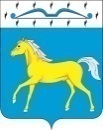 АДМИНИСТРАЦИЯ ПРИХОЛМСКОГО СЕЛЬСОВЕТА                               МИНУСИНСКОГО РАЙОНАКРАСНОЯРСКОГО КРАЯРОССИЙСКАЯ ФЕДЕРАЦИЯП О С Т А Н О В Л Е Н И Е23.12.2019			       п. Прихолмье             	              № 63-пОб утверждении схемы размещения нестационарных торговых объектов на территории Прихолмского сельсоветаВ соответствии с Федеральным законом от 28.12.2009 № 381-ФЗ «Об основах государственного регулирования торговой деятельности в Российской Федерации», ст. 8 Устава Прихолмского сельсовета Минусинского района Красноярского края, ПОСТАНОВЛЯЮ:1. Утвердить схему размещения нестационарных торговых объектов на территории Прихолмского сельсовета согласно приложению к настоящему постановлению. 2. Настоящее постановление подлежит опубликованию в официальном печатном издании «Прихолмские вести» и размещению на официальном сайте администрации Прихолмского сельсовета в сети «Интернет» по адресу: http://прихолмье.рф/.3. Постановление вступает в силу со дня его официального опубликования в официальном печатном издании «Прихолмские вести».Глава Прихолмского сельсовета:					           К.Г. ФорселПриложение к постановлениюадминистрации Прихолмского сельсоветаот 23.12.2019 г. № 63-пСхема размещения нестационарных торговых объектов на территории Прихолмского сельсовета (не распространяется на размещение нестационарных торговых объектов, находящихся на территории розничных рынков).№ п/пТип нестационарного торгового объекта (павильон, киоск, автомагазин, тонар, торговая площадка)Адрес (адресный ориентир)Количество нестационарных торговых объектов по каждому строению (адресному ориентиру)Площадь земельного участка, здания, строения, сооружения или их части, занимаемая нестационарным торговым объектомПлощадь торгового объектаСпециализация нестационарного торгового объектаИнформация о собственнике земельного участка, здания, сооружения, на котором расположен нестационарный торговый объектИнформация об использовании нестационарных торговых объектов малого или среднего предпринимательстваПериод размещения нестационарного торгового объекта1.П. Прихолмьеторговая площадкаПлощадь у Дома культурыОдин50 кв.м.50 кв.мПромышленные товарыЗемли общего пользованиясельсоветаИндивидуальные предпринимателиВ теплое время года (май, июнь, июль, август, сентябрь)1 раз в неделю2.П. Притубинскийторговая площадкаПлощадка у конторы отделения № 1 ООО «Агрокомплекса «Минусинский»Один30 кв.м.30 кв.м.Промышленные товарыЗемли общего пользованиясельсоветаИндивидуальные предпринимателиВ теплое время года (май, июнь, июль, август, сентябрь)1 раз в неделю